ONLINE CHILDREN’S STORIESSITE NAMEURLWHAT YOU WILL FIND THEREStoryline Online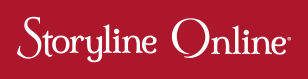 https://www.storylineonline.net/professional actors read the booksincludes close-ups of the book pageshas subtitlesteacher’s guide included for most booksincludes suggested grade levelKidlit TV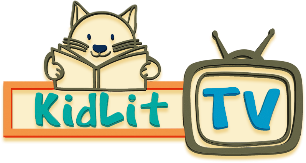 https://kidlit.tv/Tv show about story makersIncludes “Read Out Loud” story timeIncludes children’s literature podcasts for kids“Ready, Set, Draw” guides students through drawing a picture book characterSection with more resources for teachers called “For Grownups”Save with Stories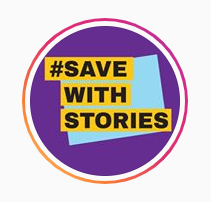 https://www.instagram.com/savewithstories/NOTE - Uses InstagramHollywood stars reading out loud children’s booksDouble click on video to make it full screenAbility to see book pages well is limitedHarper Kids (Youtube Channel)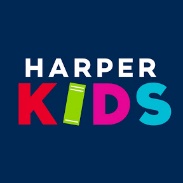 https://www.youtube.com/user/HarperKidsStories read out loud by the authorIncluded subtitlesRead Brightly 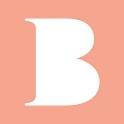 Educational Resources and Activities to Use with Children while they are at home.General Site Addresshttps://www.readbrightly.com/Storytime videos – Read Out Loudhttps://www.readbrightly.com/topics/brightly-storytime/Youtube Channelhttps://www.youtube.com/channel/UCvQagFNHMrGgQpYunk4rHXgResources and articles about reading and children from 0-18 years of ageRead Out Loud Video StorytimeReading Pioneers Academy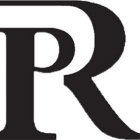 https://www.youtube.com/channel/UC6Z9R-dZ7UPgeBCUUlnG3-wPopular picture books read out loudAudible – Online Audio Books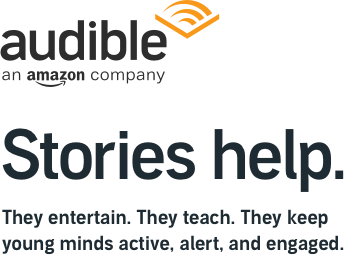 https://stories.audible.com/discoveryA collection of Free Online Audiobooks for children through to teensFairy Tales and Storytime for Kids – Youtube Channel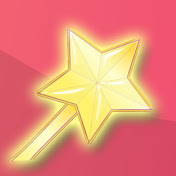 https://www.youtube.com/user/preschoolers123/videosMost popular classic fairy tales, princess & bedtime stories for kids in full HD animationStay at Home Storytime with Oliver Jeffers – A Book A Day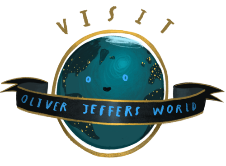 https://www.oliverjeffers.com/abookaday/Oliver Jeffers reads his books out loud“The Very Hungry Caterpillar” read by Eric Carle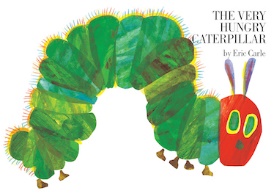 Eric Reading his bookhttps://www.youtube.com/watch?v=vkYmvxP0AJIAn Animated versionhttps://www.youtube.com/watch?v=75NQK-Sm1YYEric reads out his most well-known book“Where’s my Teddy” read by Jez Alborough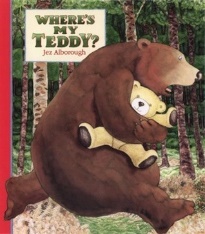 Jez reads his bookhttps://www.youtube.com/watch?v=e9w2We3_RM0Animated Versionhttps://www.youtube.com/watch?v=535aeHPS1J4Jez reads out his most well-known bookDavid Walliams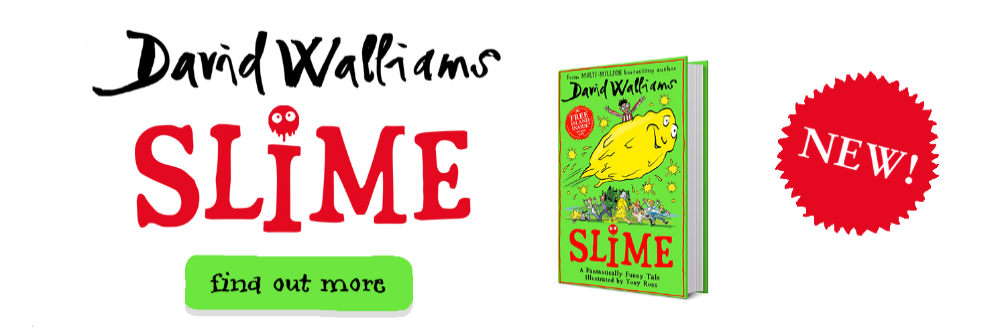 https://www.worldofdavidwalliams.com/elevenses/David is releasing a book a day onlineChildren’s humorous books for various agesAdam Wallace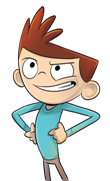 http://www.adam-wallace-books.com/free-adam-wallace-drawing-ebook/http://www.adam-wallace-books.com/2019/11/07/download-a-free-book/Australian author/illustrator shares his how to draw rhyming books for free